Управление образования муниципального образования Абдулинский городской округ Оренбургской области04.03.2016Аналитическая справкапо результатам проведения тренировочного ЕГЭ по химии в 11-х классах  Абдулинского городского округа           В соответствии с  приказом  министерства образования Оренбургской области от 08.02.2016г.  №01-21/232  «О проведении тренировочных экзаменов по предметам по выбору для обучающихся 9, 11 классов», письма министерства образования Оренбургской области от 11.02.2016г. №01-23/715 «О переносе сроков тренировочных экзаменов», письма ГБУ «РЦРО»  от 10.02.2016г. №01-08/106 «О направлении бланков ответов для проведения тренировочных экзаменов для обучающихся в 9-х, 11-х классах по предметам по выбору» и с приказом управления образования Абдулинский городской округ Оренбургской области от 16.02.2016г №03-01/29/76.«О проведении тренировочных экзаменов по предметам по выбору для обучающихся 11-х классов» был проведен тренировочный экзамен по химии в 11 классах по текстам ГБУ РЦРО. Цель: систематизация и обобщение знаний обучающихся, повышение ответственности обучающихся и педагогов за результаты своего труда, а также в целях подготовки к государственной итоговой аттестации на основе системных мониторинговых исследований.По итогам проведения тренировочного экзамена были получены следующие результаты. Всего приняли участие 12 обучающихся 11-х классов из 3 общеобразовательных организаций (МБОУ СОШ №1, МБОУ СОШ №38 и МБОУ СОШ №87).РЕЗУЛЬТАТЫ тренировочного экзамена  по химииТаблица №1 Все обучающиеся показали 100% успеваемости.Высокие результаты  участников тренировочного экзамена по химииТаблица №2Содержание тренировочной работы соответствовала демоверсии ЕГЭ-2016. Каждый вариант экзаменационной работы построен по единому плану: работа состоит из двух частей, включающих в себя 40 заданий. Часть 1 содержит 35 заданий с кратким ответом, в их числе 26 заданий базового уровня сложности (порядковые номера этих заданий: 1, 2, 3, 4, …26) и 9 заданий повышенного уровня сложности (порядковые номера этих заданий: 27, 28,29, …35).Часть 2 содержит 5 заданий высокого уровня сложности, с развернутым ответом (порядковые номера этих заданий: 36, 37, 38, 39, 40).Результаты выполнения заданий (1-26) I части(базового уровня сложности)Диаграмма №1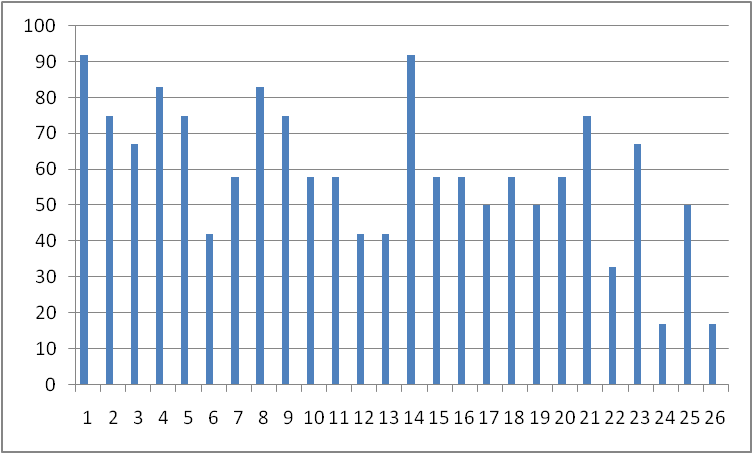 Задания с выбором ответа построены на материале практически всех важнейших разделов школьного курса химии. В своей совокупности они проверяют на базовом уровне усвоение значительного количества элементов содержания, предусмотренных стандартом образования, из всех четырех содержательных блоков курса – «Химический элемент», «Вещество», «Химическая реакция», «Познание и применение веществ и химических реакций». На основании сравнения статистических данных можно сделать вывод о том, что учащиеся  усвоили 18-20 элементов содержания стандарта из 26 элементов содержания, проверяемых на базовом уровне. В их числе: строение атомов; периодический закон и периодическая система химических элементов; электроотрицательность химических элементов; заряды ионов; степень окисления; классификация неорганических веществ; гомологический ряд углеводородов; изомерия углеводородов; структурная и пространственная изомерия; диссоциация электролитов в водных растворах, слабые и сильные электролиты; реакции ионного обмена; реакции окислительно-восстановительные; химическое загрязнение окружающей среды и его последствия; природные источники углеводородов, их переработка; высокомолекулярные соединения; реакции полимеризации и поликонденсации; полимеры; пластмассы, волокна, каучуки.Успешность выполнения заданий, ориентированных на проверку перечисленных элементов содержания, свидетельствует о сформированности у выпускников этой категории умений, предусмотренных стандартом базового уровня.Дополнительно к тем элементам содержания, которые указывались для выпускников предыдущей категории, они успешно усвоили такие элементы содержания, как: химическая связь: ковалентная (полярная и неполярная), ионная, металлическая, водородная; зависимость свойств веществ от особенностей их кристаллической решетки; вещества молекулярного и немолекулярного строения; общая характеристика неметаллов главных подгрупп IV-VII групп в связи с их положением в периодической системе химических элементов Д.И. Менделеева и особенностями строения их атомов.Затруднения вызвали следующие задания базового уровня сложности, которые проверяли следующие  знания и умения:№22 (33%)  - качественное определение ионов в неорганических веществах.№24(17%) -  расчеты с использованием понятия «массовая доля вещества в растворе».№26 (17%) – умение определять массу вещества или объем газа по известному количеству вещества.Результаты выполнения заданий (27по 35) I части,повышенного уровня сложности.Диаграмма №2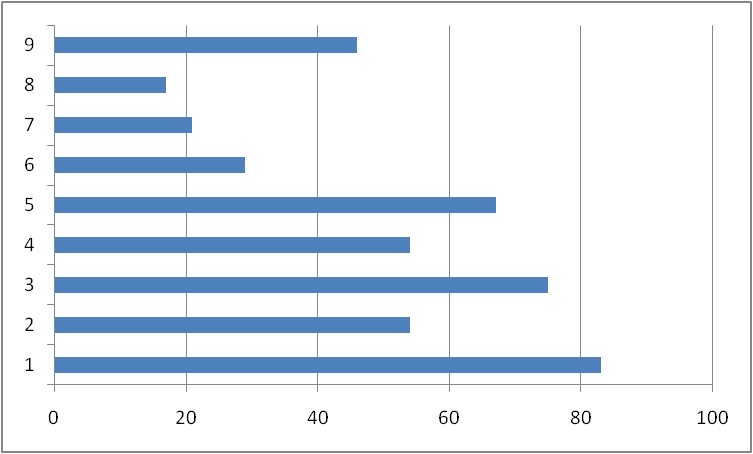 Для повышения уровня подготовки учащихся к ЕГЭ рекомендуем уделить особое внимание повторению и обобщению таких наиболее трудных для учащихся элементов содержания, как:№32(29%)- характерные химические свойства неорганических веществ: простых веществ – металлов и неметаллов, оксидов, оснований. кислот и солей.№33(21%)- качественные реакции на неорганические и органические вещества.№34(17%) – характерные химические свойства углеводородов.     Следует напоминать ученикам, что выполнение заданий с выбором ответа предполагает использование знаний для подтверждения правильности предложенных вариантов ответа. Последовательное соотнесение каждого из предложенных вариантов ответа с условием задания – основное правило, которое должно соблюдаться при выполнении этих заданий.Результаты выполнения заданий  II части, высокого  уровня сложности.Таблица №3Задания части 2 (с развернутым ответом) имеют различную степень сложности и предусматривают проверку от 3 до 5 элементов содержания. Наличие в ответе каждого элемента оценивается в 1 балл, поэтому максимальная оценка верно выполненного задания составляет от 3 до 5 баллов (в зависимости от степени сложности задания). Проверка заданий части 3 осуществляется на основе сравнения ответа выпускника с поэлементным анализом приведенного образца ответа. Задания повышенного уровня сложности вызвали затруднения у большего числа участников тренировочного ЕГЭ.При выполнении заданий 2 части  выпускники показали неплохие знания окислительно-восстановительных реакций, но затрудняются при решении расчетных задач на нахождение молекулярной формулы  вещества, производить расчеты массы (объема, количества вещества) продуктов реакции, если одно из веществ дано в избытке (имеет примеси), если одно из веществ дано в виде раствора с определенной массовой долей растворенного вещества, составлять уравнения химических реакций, доказывающие взаимосвязь различных классов органических и неорганических веществ. Также следует отметить, что обучающиеся часто неправильно записывают структурные формулы органических веществ.Обучающиеся 11-х классов в целом неплохо подготовлен к ЕГЭ по химии на базовом уровне сложности, но имеются и недостатки. Недостаточный уровень подготовки является следствием:-  отсутствия четкого представления об объёме и глубине  изучаемого материала;- несоответствием заданий календарно-тематическому планированию- недостаточной укомплектованностью химических кабинетов большинства школ оборудованием и реактивами, что приводит к невозможности проведения всех лабораторных и практических работ. Этим можно объяснить формальный подход к изучению химии, отсутствие экспериментальных навыков и как следствие снижение мотивации и интереса к изучению химии.  На основании вышеизложенного можно наметить рекомендации по совершенствованию преподавания химии в школе.       1) Так остается актуальной необходимость целенаправленной работы по систематизации и обобщению учебного материала, которая должна быть направлена на развитие умений выделять главное, устанавливать причинно-следственные связи, обращая особое внимание на взаимосвязь состава, строения и свойств веществ. 2) На протяжении всего курса следует ориентировать учащихся на овладение языком химии, на использование номенклатуры  ИЮПАК.3) Обучая школьников приемам работы с различными типами контролирующих заданий (с выбором ответа, с кратким ответом, с развернутым ответом), необходимо учить учащихся тщательно анализировать условия заданий и правильно выбирать последовательность действий при его выполнении.Руководитель РМО учителей химии                                                               З.М.Самарина№п/пООКол-во принявших участие	Количество	Количество	Количество	Количество% на «4»и «5»% успеваемостиСредний тестовый баллСредний балл ЕГЭ№п/пООКол-во принявших участие2345% на «4»и «5»% успеваемостиСредний тестовый баллСредний балл ЕГЭ1МБОУ СОШ №122010018402МБОУ СОШ №3811010028503МБОУ СОШ №879722210033,155Всего120100216,610026,448,3№ п/пФамилия, имяООПервичный тестовый балл% выполненияБаллы ЕГЭ1Миннуллина Лилия СОШ №875382,8752Тушинова Анастасия СОШ №875179,773Задание36363636373737373738383838383839393939394040404040Баллы3210432105432104321043210Кол-во1532005220201221111213231% выполнения44444444252525252520202020202021212121214242424242Не приступили1111333335555556666622222